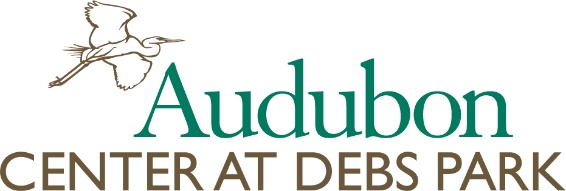 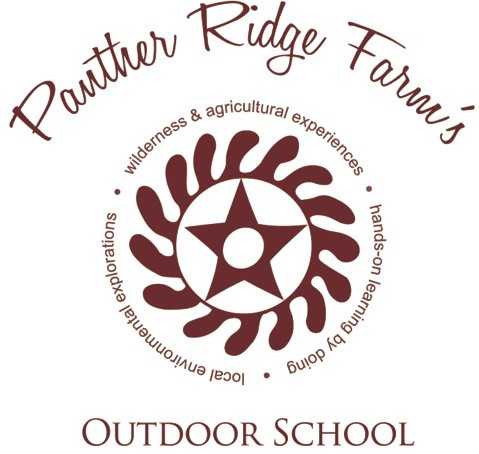 EDventure Camp 2018 Authorized Pick Up Form Sign In/Sign Out ProtocolDrop Off Drop off is at 8:00am at 4700 N Griffin Ave, Los Angeles, CA 90031. When you drop off your child, you will need to sign him/her in with staff. Please do not leave your child until after you have signed him/her in, so an instructor can take responsibility for your child.Pick Up Pick up is at 3:30 pm at 4700 N. Griffin Ave, Los Angeles, CA 90031. There will be no extended care offered, as our staffing capacity is limited. Thank you for your understanding and support.To ensure the safety of your child at camp, we must have a list of all adults authorized to pick up your child. Please fill out the form below including yourself on the list. Bring this form with you to the first day of camp.Pick Up FormCamper’s Name:________________________________________________________________Parent’s Name:_________________________________________________________________Parent Phone Number: #1____________________________ #2__________________________Adult’s NamePhone NumberRelationship to Child